Objeto de conhecimento/conteúdo: leitura e compreensão e análise de textos com relatos de observações e de pesquisas. Gênero: relatosRelatos - O Relato Pessoal é uma modalidade textual que apresenta uma narração sobre um fato ou acontecimento marcante da vida de uma pessoa. 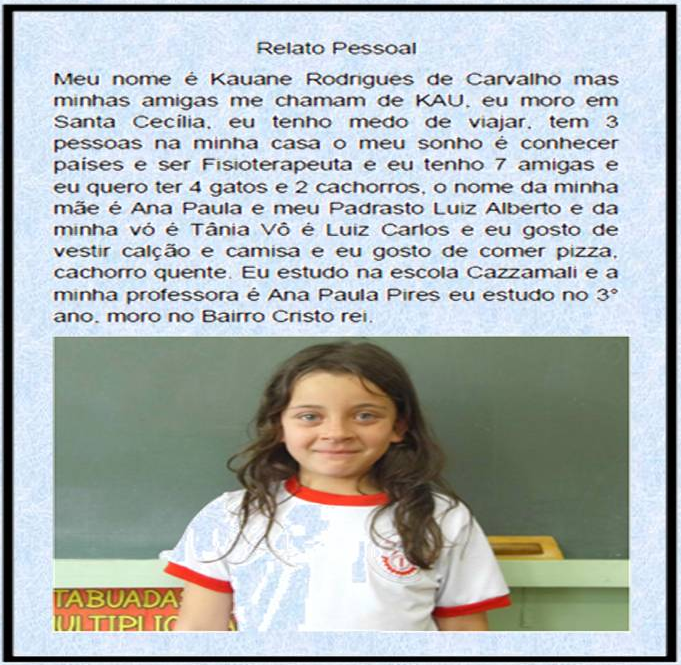 Disponível em: http://cazzamali2011.blogspot.com/2015/09/os-alunos-do-3-ano-do-ensino.html Acesso em 09 de set. de 2020.Atividades1. Marque com um X na resposta correta:Este texto é um:  a (  ) poema           b (  ) conto      c (  ) relato pessoal2. A finalidade desse texto éa) (  ) contar uma históriab) (  ) dar uma informação científicac) (  ) contar fatos sobre a menina 3. Quais informações relatadas no texto você considerou mais importantes?___________________________________________________________________________________________________________________________________________________________________________________________________________________________4. Observe o texto e escreva:a) Nome da menina:_______________________________________________________b) O apelido da menina: ___________________________________________________ c) Qual o maior sonho dela: ________________________________________________5. Agora escreva você um relato sobre a sua própria história de vida:______________________________________________________________________________________________________________________________________________________________________________________________________________________________________________________________________________________________________________________________________________________________________________________________________________________________________________________________________________________________________________________________________6. Use r ou rr para completar palavras conhecidas:te ___ aba ___ aco __ ujacha ___etefe  ___oma ___avilhape__e__ecaca ___etelen ___oladoba ___ataen ___ugar__oupaLeia com atenção o quadro a seguir: 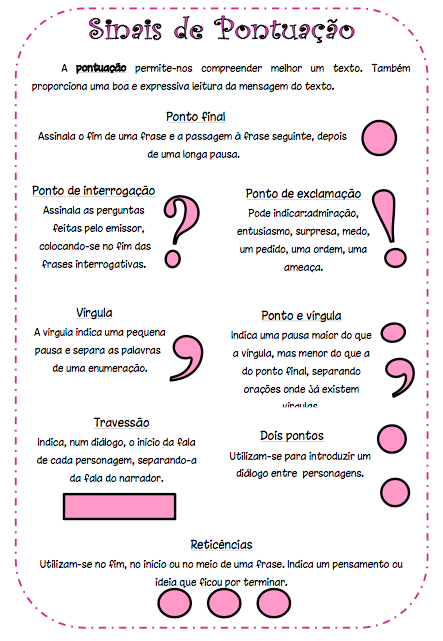 Disponível em:http://cantinhodoprimeirociclo.blogspot.com/2013/01/unidade-sinais-de-pontuacao.html Acesso em 03 de set. de 2020.7. Forme frases com as seguintes palavras utilizando os sinais de pontuação do quadro acima:a) Amiga ____________________________________________________________________b) Zoológico _____________________________________________________________________c) Cachorro_____________________________________________________________________d) Sonho_____________________________________________________________________8. Reescreva o texto a seguir, pontuando-o corretamente usando os sinais de pontuação: Onde você estavaFui ao mercado fazer comprasO que você trouxe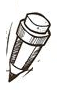 Algumas verduras carne ovos e leiteE aquele doce de banana que eu gosto você comprouClaroAi que delícia Vou comê-lo depois do jantarE agora que você chegou que tal jogarmos uma partida de damasPrepare-se para perder   Vou buscar o tabuleiroVamos ver quem vai perderEstá bem  Vamos fazer uma tabela para anotar quantas partidas vamos fazer equem vai   ganhar    Depois  verificamos quem é o campeão    O que você achaPra mim tudo bem     Você pode me dar algumas dicas enquanto jogamosClaro que sim filho     É para isso que servem os pais também______________________________________________________________________________________________________________________________________________________________________________________________________________________________9. Observe a figura/desenho abaixo. O passarinho machucou a asinha.Escreva uma história contando como isso aconteceu, usando os sinais de pontuação, palavras com r, rr. Exercite a sua criatividade: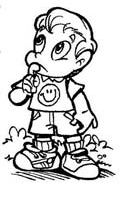 _________________________________________________________________________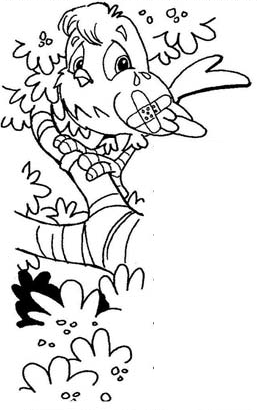 ________________________________________________________________________________________________________________________________________________________________________________________________________________________________________________________________________________________________________________________________________________________________________________________________________________________________________                                                                                   _______________________________________________________	Disponível em:https://www.soescola.com/2017/02/producao-de-texto-3-ano-atividades.htmlAcesso em 03 de set. de 2020.Respostas   1. Alternatia c) ( x )   2. Alternativa b)  ( x )   3. Resposta Pessoal4. a- Nome da menina:  Kauane    b- O apelido da menina:  Kau    c- Qual o maior sonho dela: Conhecer países e ser fisioterapeuta   5. Resposta Pessoal   6. Encontre as palavras e escreva na coluna certa:a) teRRa b) baRRac) coRujad) chaRRetee) feRRof) maRavilhag) peReRecah) caRReteli) enRoladoj) baRatak) enRRugarl) Roupa8. Observe as palavras e numere o masculino com o seu feminino:    Onde você estava?    Fui ao mercado fazer compras.    O que você trouxe?    Algumas verduras, carne, ovos e leite.    E aquele doce de banana que eu gosto, você comprou?    Claro!    Ai, que delícia! Vou comê-lo depois do jantar.    E agora que você chegou, que tal jogarmos uma partida de damas?    Prepare-se para perder!   Vou buscar o tabuleiro.    Vamos ver quem vai perder?    Está bem!  Vamos fazer uma tabela para anotar quantas partidas vamos fazer e quem vai ganhar.                Depois  verificamos quem é o campeão.    O que você acha?    Pra mim tudo bem.     Você pode me dar algumas dicas enquanto jogamos?    Claro que sim, filho!     É para isso que servem os pais também!9. Resposta Pessoal3º ANO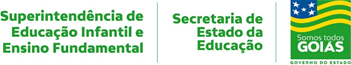 LÍNGUA PORTUGUESA3ª QUINZENA – 3º CORTE  3ª QUINZENA – 3º CORTE  Habilidades Essenciais: (EF03LP24-A) Ler/ouvir e compreender, com autonomia, relatos de observações e de pesquisas voltadas para o público infantil, identificando a formatação, a diagramação, a situação comunicativa e o tema/assunto do texto; (EF03LP07) Identificar a função na leitura e usar na escrita ponto final, ponto de interrogação, ponto de exclamação e, em diálogos (discurso direto), dois-pontos e travessão;(EF35LP07) Utilizar, ao produzir um texto, conhecimentos linguísticos e gramaticais, tais como ortografia, regras básicas de concordância nominal e verbal, pontuação (ponto final, ponto de exclamação, ponto de interrogação, vírgulas em enumerações) e pontuação do discurso direto, quando for o caso.Habilidades Essenciais: (EF03LP24-A) Ler/ouvir e compreender, com autonomia, relatos de observações e de pesquisas voltadas para o público infantil, identificando a formatação, a diagramação, a situação comunicativa e o tema/assunto do texto; (EF03LP07) Identificar a função na leitura e usar na escrita ponto final, ponto de interrogação, ponto de exclamação e, em diálogos (discurso direto), dois-pontos e travessão;(EF35LP07) Utilizar, ao produzir um texto, conhecimentos linguísticos e gramaticais, tais como ortografia, regras básicas de concordância nominal e verbal, pontuação (ponto final, ponto de exclamação, ponto de interrogação, vírgulas em enumerações) e pontuação do discurso direto, quando for o caso.NOME: NOME: UNIDADE ESCOLAR:UNIDADE ESCOLAR: